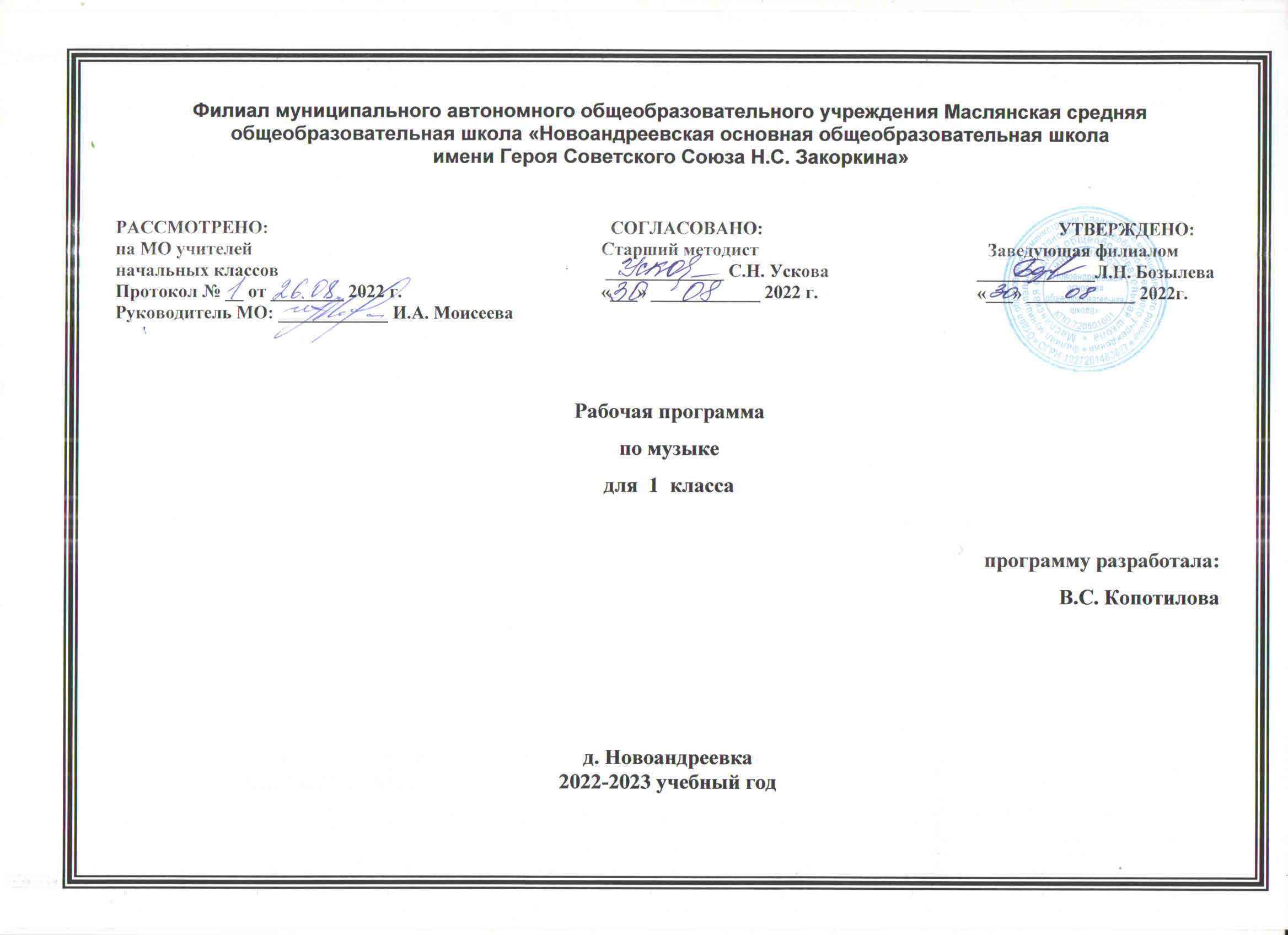 ПОЯСНИТЕЛЬНАЯ ЗАПИСКАРабочая программа по музыке на уровне 1 класса начального общего образования составлена на основе «Требований к результатам освоения основной образовательной программы», представленных в Федеральном государственном образовательном стандарте начального общего образования, с учётом распределённых по модулям проверяемых требований к результатам освоения основной образовательной программы начального общего образования, а также на основе характеристики планируемых результатов духовно-нравственного развития, воспитания и социализации обучающихся, представленной в Примерной про-грамме воспитания (одобрено решением ФУМО от 02.06.2020). Программа разработана с учётом актуальных целей и задач обучения и воспитания, развития обучающихся и условий, необходимых для достижения личностных, метапредметных и предметных результатов при освоении предметной области «Искусство» (Музыка).ОБЩАЯ ХАРАКТЕРИСТИКА УЧЕБНОГО ПРЕДМЕТА «МУЗЫКА»Музыка является неотъемлемой частью культурного наследия, универсальным способом коммуникации. Особенно важна музыка для становления личности младшего школьника — как способ, форма и опыт самовыражения и естественного радостного мировосприятия.В течение периода начального общего музыкального образования необходимо заложить основыбудущей музыкальной культуры личности, сформировать представления о многообразии проявлений музыкального искусства в жизни современного человека и общества. Поэтому в содержании образования должны быть представлены различные пласты музыкального искусства: фольклор, классическая, современная музыка, в том числе наиболее достойные образцы массовой музыкальной культуры (джаз, эстрада, музыка кино и др.). При этом наиболее эффективной формой освоения музыкального искусства является практическое музицирование — пение, игра на доступныхмузыкальных инструментах, различные формы музыкального движения. В ходе активной музыкальной деятельности происходит постепенное освоение элементов музыкального языка, понимание основных жанровых особенностей, принципов и форм развития музыки.Программа предусматривает знакомство обучающихся с некоторым количеством явлений, фактов музыкальной культуры (знание музыкальных произведений, фамилий композиторов и исполнителей, специальной терминологии и т. п.). Однако этот уровень содержания обучения не является главным. Значительно более важным является формирование эстетических потребностей, проживание и осознание тех особых мыслей и чувств, состояний, отношений к жизни, самому себе, другим людям, которые несёт в себе музыка как «искусство интонируемого смысла» (Б. В. Асафьев).Свойственная музыкальному восприятию идентификация с лирическим героем произведения (В. В. Медушевский) является уникальным психологическим механизмом для формированиямировоззрения ребёнка опосредованным недирективным путём. Поэтому ключевым моментом при составлении программы является отбор репертуара, который должен сочетать в себе такие качества, как доступность, высокий художественный уровень, соответствие системе базовых национальных ценностей.Одним из наиболее важных направлений музыкального воспитания является развитие эмоционального интеллекта обучающихся. Через опыт чувственного восприятия и художественного исполнения музыки формируется эмоциональная осознанность, рефлексивная установка личности в целом.Особая роль в организации музыкальных занятий младших школьников принадлежит игровымформам деятельности, которые рассматриваются как широкий спектр конкретных приёмов и методов, внутренне присущих самому искусству — от традиционных фольклорных игр и театрализованных представлений к звуковым импровизациям, направленным на освоение жанровых особенностей,элементов музыкального языка, композиционных принципов.ЦЕЛИ И ЗАДАЧИ ИЗУЧЕНИЯ УЧЕБНОГО ПРЕДМЕТА «МУЗЫКА»Музыка жизненно необходима для полноценного развития младших школьников. Признание самоценности творческого развития человека, уникального вклада искусства в образование и воспитание делает неприменимыми критерии утилитарности.Основная цель реализации программы — воспитание музыкальной культуры как части всейдуховной культуры обучающихся. Основным содержанием музыкального обучения и воспитанияявляется личный и коллективный опыт проживания и осознания специфического комплекса эмоций, чувств, образов, идей, порождаемых ситуациями эстетического восприятия (постижение мира через переживание, самовыражение через творчество, духовно-нравственное становление, воспитание чуткости к внутреннему миру другого человека через опыт сотворчества и сопереживания).В процессе конкретизации учебных целей их реализация осуществляется по следующим направлениям:становление системы ценностей обучающихся в единстве эмоциональной и познавательной сферы;развитие потребности в общении с произведениями искусства, осознание значения музыкального искусства как универсального языка общения, художественного отражения многообразия жизни;формирование творческих способностей ребёнка, развитие внутренней мотивации к музицированию.Важнейшими задачами в начальной школе являются:Формирование эмоционально-ценностной отзывчивости на прекрасное в жизни и в искусстве.Формирование позитивного взгляда на окружающий мир, гармонизация взаимодействия с природой, обществом, самим собой через доступные формы музицирования.Формирование культуры осознанного восприятия музыкальных образов. Приобщение к общечеловеческим духовным ценностям через собственный внутренний опыт эмоционального переживания.Развитие эмоционального интеллекта в единстве с другими познавательными и регулятивными универсальными учебными действиями. Развитие ассоциативного мышления и продуктивного воображения.Овладение предметными умениями и навыками в различных видах практического музицирования. Введение ребёнка в искусство через разнообразие видов музыкальной деятельности, в том числе:а) Слушание (воспитание грамотного слушателя);б) Исполнение (пение, игра на доступных музыкальных инструментах); в) Сочинение (элементы импровизации, композиции, аранжировки);г) Музыкальное движение (пластическое интонирование, танец, двигательное моделирование и др.); д) Исследовательские и творческие проекты.Изучение закономерностей музыкального искусства: интонационная и жанровая природа музыки, основные выразительные средства, элементы музыкального языка.Воспитание уважения к цивилизационному наследию России; присвоение интонационно- образного строя отечественной музыкальной культуры.Расширение кругозора, воспитание любознательности, интереса к музыкальной культуре других стран, культур, времён и народов.МЕСТО УЧЕБНОГО ПРЕДМЕТА «МУЗЫКА» В УЧЕБНОМ ПЛАНЕВ соответствии с Федеральным государственным образовательным стандартом начального общегообразования учебный предмет «Музыка» входит в предметную область «Искусство», является обязательным для изучения и преподаётся в начальной школе с 1 по 4 класс включительно.Содержание предмета «Музыка» структурно представлено восемью модулями (тематическими линиями), обеспечивающими преемственность с образовательной программой дошкольного и основного общего образования, непрерывность изучения предмета и образовательной области«Искусство» на протяжении всего курса школьного обучения:модуль № 1 «Музыкальная грамота»; модуль № 2 «Народная музыка России»; модуль № 3 «Музыка народов мира»; модуль № 4 «Духовная музыка»; модуль № 5 «Классическая музыка»;модуль № 6 «Современная музыкальная культура»; модуль № 7 «Музыка театра и кино»;модуль № 8 «Музыка в жизни человека».Изучение предмета «Музыка» предполагает активную социо-культурную деятельность обучающихся, участие в музыкальных праздниках, конкурсах, концертах, театрализованных действиях, в том числе основанных на межпредметных связях с такими дисциплинами образовательной программы, как «Изобразительное искусство», «Литературное чтение»,«Окружающий мир», «Основы религиозной культуры и светской этики», «Иностранный язык» и др.Общее число часов, отведённых на изучение предмета «Музыка» в 1 классе составляет 33 часов (не менее 1 часа в неделю).СОДЕРЖАНИЕ УЧЕБНОГО ПРЕДМЕТАМузыка вокруг нас (16 часов)И муза вечная со мной. Хоровод муз. Повсюду музыка слышна. Душа музыки – мелодия. Музыка осени. Сочини мелодию. Азбука, азбука каждому нужна. Музыкальная азбука. Музыкальные инструменты. «Садко». Народные инструменты. Звучащие картины. «Разыграй песню». «Пришло Рождество – начинается торжество». Добрый праздник среди зимы.Музыка и ты (17 часов)Край, в котором ты живешь. Поэт, художник, композитор. Музыка утра. Музыка вечера. Музыкальные портреты. «Разыграй сказку». «Музы не молчали…». Музыкальные инструменты. Мамин праздник. Музыкальные инструменты. Звучащие картины. Урок-концерт. Музыка в цирке. Дом, который звучит.«Ничего на свете лучше нету…». Обобщающий урок. Урок-концерт. Основные виды учебной деятельности школьников.Слушание музыки. Опыт эмоционально-образного восприятия музыки, различной по содержанию, характеру и средствам музыкальной выразительности. Обогащение музыкально-слуховых представлений об интонационной природе музыки во всем многообразии ее видов, жанров и форм.Пение. Самовыражение ребенка в пении. Воплощение музыкальных образов при разучивании и исполнении произведений. Освоение вокально-хоровых умений и навыков для передачи музыкально-исполнительского замысла, импровизации.Инструментальное музицирование. Коллективное музицирование на элементарных музыкальных инструментах. Участие в исполнении музыкальных произведений. Опыт индивидуальной творческой деятельности (сочинение, импровизация).Музыкально-пластическое движение. Общее представление о пластических средствах выразительности. Индивидуально-личностное выражение образного содержания музыки через пластику. Коллективные формы деятельности при создании музыкально-пластических композиций. Танцевальные импровизации. Драматизация музыкальных произведений. Театрализованные формы музыкально-творческой деятельности. Музыкальные игры, инсценирование песен, танцев, игры-драматизации. Выражение образного содержания музыкальных произведений с помощью средств выразительности различных искусствТЕМАТИЧЕСКОЕ ПЛАНИРОВАНИЕКалендарно-тематическое планированиеУЧЕБНО-МЕТОДИЧЕСКОЕ ОБЕСПЕЧЕНИЕ ОБРАЗОВАТЕЛЬНОГО ПРОЦЕССАОБЯЗАТЕЛЬНЫЕ УЧЕБНЫЕ МАТЕРИАЛЫ ДЛЯ УЧЕНИКАМузыка. 1 класс /Критская Е.Д., Сергеева Г.П., Шмагина Т.С., Акционерное общество «Издательство«Просвещение»;Введите свой вариант:МЕТОДИЧЕСКИЕ МАТЕРИАЛЫ ДЛЯ УЧИТЕЛЯЕ.Д. Критская, Г.П. Сергеева, Т.С. Шмагина Музыка. 1 класс: УчебникМузыка.Рабочие программы. 1-4 классы. Хрестоматия музыкального материала.(mp3) Пособие для учителя "Уроки музыки. 1-4 классы."ЦИФРОВЫЕ ОБРАЗОВАТЕЛЬНЫЕ РЕСУРСЫ И РЕСУРСЫ СЕТИ ИНТЕРНЕТhttp://www.muz-urok.ru/index.htm http://www.muzzal.ru/index.htm http://www.kindermusic.ru/detskie_pesni.htm№ п/пНаименование разделов и тем программыКоличество часовКоличество часовКоличество часовДатаизученияВиды деятельностиВиды, формыконтроляЭлектронные (цифровые) образовательные ресурсы№ п/пНаименование разделов и тем программывсегоконтрольны е работыпрактически е работыДатаизученияВиды деятельностиВиды, формыконтроляЭлектронные (цифровые) образовательные ресурсыРаздел 1. Музыка вокруг насРаздел 1. Музыка вокруг насРаздел 1. Музыка вокруг насРаздел 1. Музыка вокруг насРаздел 1. Музыка вокруг нас1И муза вечная со мной100Диалог	сучителем	о значение красоты	и вдохновени и	вжизничеловека.Устный опросhttp://www.muzzal.ru/index.htm2Хоровод муз101Слушание музыки, концентрац ия	наеёвосприятие, своём внутреннем состоянии.Практиче скаяработаhttp://www.muz-urok.ru/index.htm3Повсюдумузыка слышна101Разучиваниеисполнение красивой песни.Практиче скаяработаhttp://www.muz- urok.ru/index.htm4Душа музыки – мелодия101Диалог	сучителем	о значение красоты	и вдохновени и	в жизничеловека.Практиче скаяработаhttp://www.muz- urok.ru/index.htm5Музыка осени100Разучивание исполнение красивой песни.Устный опросhttp://www.muz- urok.ru/index.htm6Сочини мелодию101Выстраиван ие хорового унисона.Практиче скаяработаhttp://www.muz- urok.ru/index.htm7Азбука , азбука каждому нужна100Диалог	сучителем означение красоты ивдохновени и	в жизничеловека.Устный опросhttp://www.muz- urok.ru/index.htm8Музыкальная азбука101Диалог	сучителем означение красоты ивдохновени и	в жизни человека.Практиче скаяработаhttp://www.muz- urok.ru/index.htm9Музыкальные инструменты101Двигательная импровизац ия	подмузыку.Практиче скаяработаhttp://www.muz- urok.ru/index.htm10«Садко». Из русскогобылинного сказа101Диалог с учителемозначение красоты и вдохновении	 в жизни человекаПрактиче скаяработаhttp://www.muz- urok.ru/index.htm11Музыкальные инструменты100Двигательная импровизац ия под музыку.Устный опросhttp://www.muz- urok.ru/index.htm12Звучащие картины100Диалог	с учителем означение красоты и вдохновении	в жизни человека.Устный опросhttp://www.muzzal.ru/index.htm13Разыграй песню100Разучивание исполнение красивой песни.Устный опросhttp://www.muzzal.ru/index.htm14Пришло Рождество, начинается торжество101Разучивание исполнение красивой песни.Практиче скаяработаhttp://www.muzzal.ru/index.htm15Родной обычай старины100Диалог	с учителем означение  красоты и вдохновении	в жизни человека.Устный опросhttp://www.muzzal.ru/index.htm16Добрыйпраздник среди зимы100Слушание музыки, концентрация	на её восприятие, своём внутреннем состоянии.Устный опросhttp://www.muzzal.ru/index.htmИтого по разделуИтого по разделу16Раздел 2. Музыка и тыРаздел 2. Музыка и тыРаздел 2. Музыка и тыРаздел 2. Музыка и тыРаздел 2. Музыка и тыРаздел 2. Музыка и тыРаздел 2. Музыка и тыРаздел 2. Музыка и тыРаздел 2. Музыка и ты17Край, в котором ты живёшь100Слушание музыки, концентрация на её восприятие, своём внутреннем состоянии.	Устный опросhttp://www.muzzal.ru/index.htm18Художник , поэт, композитор101Диалог	сучителем означение красоты ивдохновени и	в жизничеловека.Практиче скаяработаhttp://www.muzzal.ru/index.htm19Музыка утра100Слушание музыки, концентрац ия	наеёвосприятие, своём внутреннем состоянии.Устный опросhttp://www.muzzal.ru/index.htm20Музыка вечера100Слушание музыки, концентрация	наеё восприятие, своём внутреннем состоянии.Устный опросhttp://www.muzzal.ru/index.htm21Музыкальные портреты101Двигательная импровизац ия	подмузыку.Практиче скаяработаhttp://www.muzzal.ru/index.htm22Разыграй сказку. «Баба- Яга». Русская народная сказка101Двигательная импровизац ия	подмузыку.Практиче скаяработаhttp://www.muzzal.ru/index.htm23У каждого свой музыкальный инструмент100Слушание музыки, концентрация наеё восприятие, своём внутреннем состоянии.Устный опросhttp://www.muzzal.ru/index.htm24Музы	не молчали…100Слушание музыки, концентрация на её восприятие, своём внутреннем состоянии.Устный опросhttp://www.muzzal.ru/index.htm25Музыкальные инструменты101Двигательная импровизац ия	подмузыку.Практиче скаяработаhttp://www.muzzal.ru/index.htm26Мамин праздник101Разучивание исполнение красивой песни.Практиче скаяработаhttp://mosoblculture.ru/27Музыкальные инструменты101Двигательная импровизация	подмузыку.Практиче скаяработаhttp://mosoblculture.ru/28«Чудесная лютня»100Слушание музыки, концентрация	наеё восприятие, своём внутреннем состоянии.Устный опросhttp://mosoblculture.ru/29Звучащие картины100Слушание музыки, концентрация	наеё восприятие, своём внутреннем состоянии.Устный опросhttp://mosoblculture.ru/30Музыка	в цирке100Двигательная импровизация	под музыку.http://mosoblculture.ru/31Опера- сказка100Слушание музыки, концентрация наеё восприятие, своём внутреннем состоянии.Устный опросhttp://mosoblculture.ru/32«Ничего на свете лучше нету…»100Разучивание исполнение красивой песни.Устный опросhttp://mosoblculture.ru/33Заключительны й	урок-концерт101Исполнение красивых                        песен.Практиче скаяработаhttp://mosoblculture.ru/Итого по разделуИтого по разделу17ОБЩЕЕ КОЛИЧЕСТВОЧАСОВ	ПО ПРОГРАММЕОБЩЕЕ КОЛИЧЕСТВОЧАСОВ	ПО ПРОГРАММЕ33015№ п/пТема урокаКоличество часовКоличество часовКоличество часовДатаизученияВиды, формыконтроля№ п/пТема урокавсегоконтрольные работыпрактические работыДатаизученияВиды, формыконтроля1.И муза вечная со мной!100Устный опрос;2.Хоровод муз100Устный опрос;3.Повсюду музыка слышна…100Устный опрос;4.Душа музыки-мелодия100Устный опрос;5.Музыка осени100Устный опрос;6.Сочини мелодию101Практи ческая работа;7.Азбука, каждому нужна100Устный опрос;8.Музыкальная азбука100Устный опрос;9.Музыкальные инструменты100Устный опрос;10.«Садко» Из русского былинного сказа100Устный опрос;11.Музыкальные инструменты100Устный опрос;12.Звучащие картины100Устный опрос;13.Разыграй песню101Практи ческаяработа;14.«Пришло Рождество, начинается торжество »100Устный опрос;15.Родной обычай старины100Устный опрос;16.Добрый праздник среди зимы100Устный опрос;17.Край, в котором ты живёшь110Контрольная работа;18.Поэт, художник, композитор100Устный опрос;19.Музыка утра100Устный опрос;20.Музыка вечера100Устный опрос;21.Музыкальные портреты100Устный опрос;22.Разыграй сказку «Баба- Яга»101Практи ческаяработа;23.У каждого своймузыкальный инструмент100Устный опрос;24.«Музы не молчали…»100Устный опрос;25.Музыкальные инструменты100Устный опрос;26.Мамин праздник100Устный опрос;27.Музыкальные инструменты100Устный опрос;28.«Чудесная лютня»100Устный опрос;29.Звучащие картины100Устный опрос;30.Музыка в цирке100Устный опрос;31.Опера – сказка100Устный опрос;32.«Ничего на свете лучше нету…»100Устный опрос;33.Урок - концерт110Контрольная работа;ОБЩЕЕ КОЛИЧЕСТВО ЧАСОВ ПО ПРОГРАММЕОБЩЕЕ КОЛИЧЕСТВО ЧАСОВ ПО ПРОГРАММЕ33